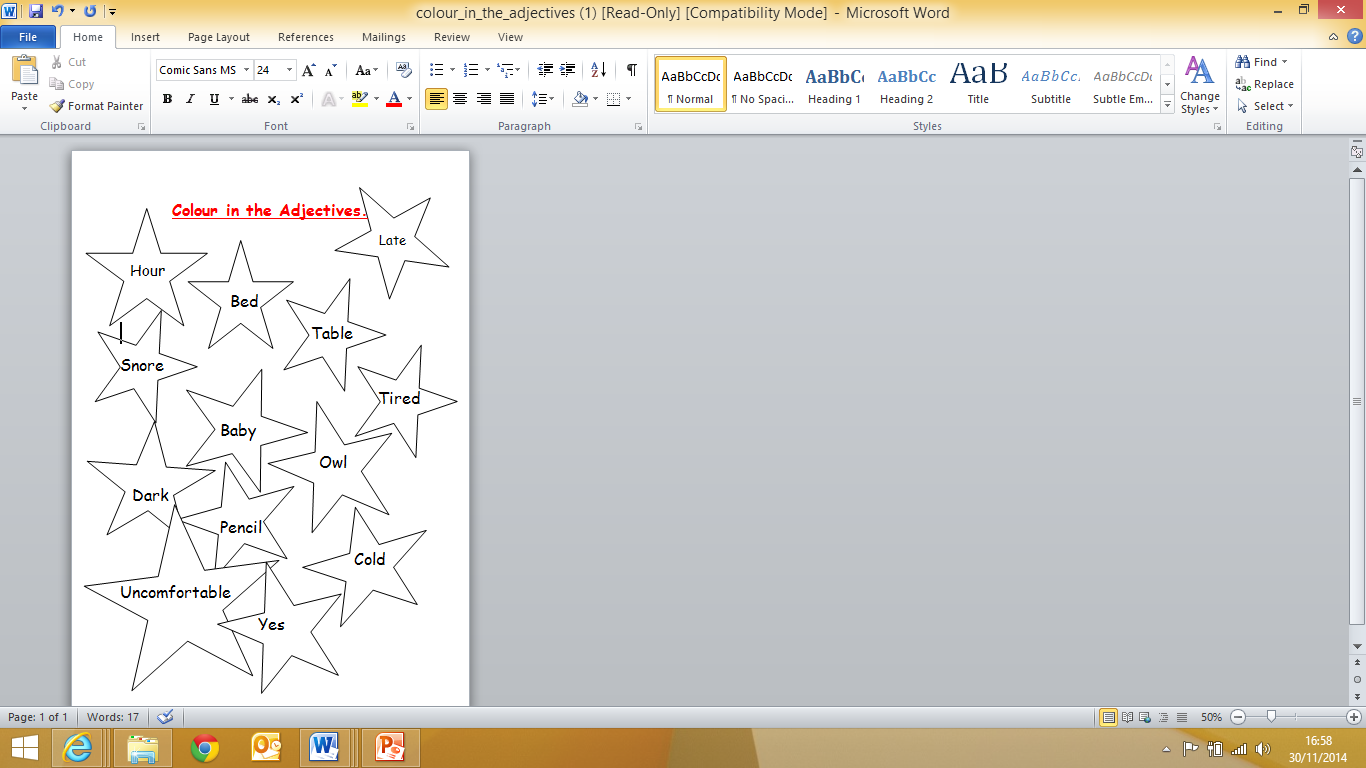 Underline the adjective in each sentence.I wore a yellow hat.The snake was stripy and green.The pretty girl ran to the big slide.I wore my red flip-flops.The happy teacher sat in her blue chair.    6. The small boy climbed up the tall, leafy tree.7. Ten puppies are playing in the tall, green grass.
8. Where is the small frying pan?
9. Sam has a blue racing bicycle.
10. The black kitten was playing with a small red ball.11. I have seven coloured marking pens for school.
12. The city is big, dirty, and noisy.
13. Three ugly witches made a magic potion.
14. That is the biggest stuffed toy in the shop.
15. He ran through the wet muddy field.
Extra Challenge: Look in any books and write down any adjectives you find. 